GAUDEAMUS IGITURIGaudeamus igitur
iuvenes dum sumus,
post iucundam iuventutem,
post molestam senectutem,
nos habebit humusIIAlma mater floreat
quae nos educabit
caros et comilitones,
quivis jurgiosus
sparsos congregabitIIIVivat Academia
vivant Professores!
vivat membrum quodlibet,
vivant membra queaelibet,
omnes sint in floreIVGaudeamus igitur
iuvenes dum sumus,
post iucundam iuventutem,
post molestam senectutem, 
nos habebit humus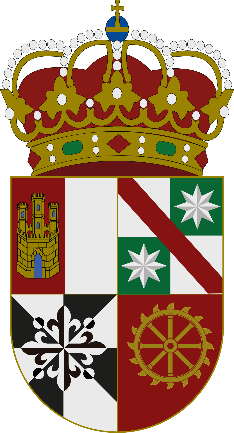 FACULTAD / ESCUELAACTO DE GRADUACIÓNXX GRADUACIÓNGraduados en (Titulación)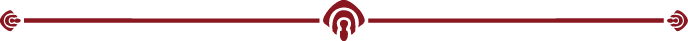 Ciudad, día de mes de año – xx:xx h.(Nombre del recinto)FACULTAD / ESCUELAACTO DE GRADUACIÓNEntrada de profesores y constitución de mesa presidencial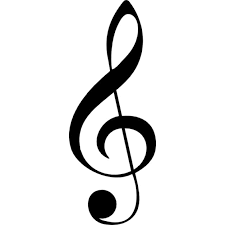      Interpretación musical: Nombre piezaApertura del acto y bienvenidaRector de la Universidad de Castilla-La ManchaD. José Julián Garde López-BreaIntervención del decano / director de la Facultad / CentroD./Dª. Nombre Apellido ApellidoPresentación de graduadosD./Dª. Nombre Apellido Apellido y D./Dª. Nombre Apellido ApellidoIntervención de la madrina de la xx Promoción de graduados en TitulaciónD./Dª. Nombre Apellido ApellidoIntervención del padrino de la xx Promoción de graduados en TitulaciónD./Dª. Nombre Apellido Apellido     Interpretación musical: Nombre piezaIMPOSICIÓN DE BECAS A LOS GRADUADOSIntervención de graduadosD./Dª. Nombre Apellido Apellido y D./Dª. Nombre Apellido ApellidoEntrega del premio extraordinario Fin de Estudios curso académico xxxx-xxxx aD./Dª. Nombre Apellido ApellidoEntrega de Diplomas…CLAUSURA DEL ACTOD. José Julián Garde López-Brea     Interpretación musical: Gaudeamus igitur (Anónimo)